Patto educativo di corresponsabilità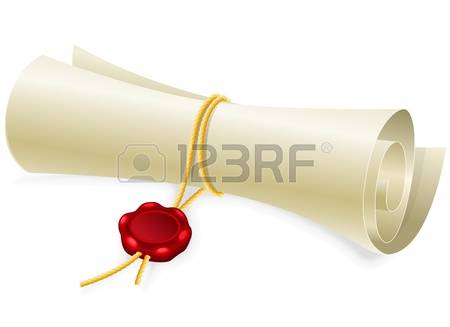 Estratto- Scuola dell’InfanziaLa Scuola, attraverso l’azione di ogni singolo insegnante e operatore, si impegna a : - proporre un’offerta formativa rispondente ai bisogni dell’alunno e in sintonia con il suo sviluppo psicomotorio, cognitivo e di personalità; - a sostenere il successo formativo attraverso attività idonee al raggiungimento degli obiettivi di autonomia, di sviluppo personale e di apprendimento; - dialogare con alunni e genitori attraverso stili comunicativi improntati all’ascolto partecipe, attivo e accogliente; - creare un clima sereno, favorendo la maturazione di comportamenti adeguati alla convivenza civile;La Famiglia si impegna a:-condividere gli obiettivi educativi e  collaborare all’azione della Scuola;-rispettare le competenze professionali degli insegnanti;-conoscere e rispettare il Regolamento d’Istituto;-partecipare alle riunioni di sezione;-ricorrere a colloqui individuali,evitando comunicazioni estemporanee in tempi e luoghi non opportuni,soprattutto all’entrata e all’uscita della scuola,a tutela della vigilanza e sicurezza degli alunni;-leggere gli avvisi affissi all’ingresso della Scuola o inviati alle famiglie;-rispettare l’orario di entrata.(8.00-9.30) e di uscita(15.30-16.00),ricordando che non sono ammessi ritardi,per consentire il regolare svolgimento  delle attività didattiche e per una più attenta sorveglianza degli alunni;- presentare certificato medico attestante che l’alunno può essere riammesso a scuola,dopo 5 giorni di assenza consecutivi;-consegnare,per la fruizione del Servizio Mensa,ogni giorno il buono pasto alle docenti entro e non oltre le ore 9,30.            l genitori                                                                                                    Il Dirigente Scolastico 